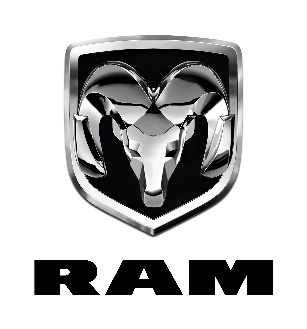 Le tout nouveau Ram 1500 REV électrique 2025, avec une autonomie cible de plus de 800 km, dévoilé au Salon international de l’auto de New York  Le Ram 1500 REV offrira aux clients la meilleure combinaison en termes d’autonomie, de remorquage, de charge utile et de temps de rechargeLe Ram 1500 REV zéro émission sera proposé en deux versions 100 % électriques :De série, avec un pack de batteries standard de 168 kilowattheures offrant une autonomie de plus de 560 kilomètres En option, avec pack de batteries grande capacité de 229 kilowattheures permettant une autonomie inégalée de plus de 800 kilomètres Jusqu’à 6 300 kg de capacité de remorquage et 1 200 kg de charge utileLe Ram 1500 REV peut atteindre jusqu’à 175 km d’autonomie grâce à 10 minutes de charge environ sur une station de recharge rapide en courant continu de 800 volts et une puissance pouvant atteindre 350 kWCe modèle sera suivi du Ram 1500 REV XR doté d’une autonomie sans précédentBasé sur la plateforme STLA Frame, spécialement conçue pour les véhicules électriques de grande taille, ce véhicule intègre le pack de batteries de manière efficaceLe nouveau coffre avant dispose d’un volume de 425 litres de rangement, le meilleur de sa catégorie  Le niveau de finition Tungsten du Ram 1500 REV place la barre encore plus haut avec son nouveau système audio Klipsch haut de gamme, doté de 23 haut-parleurs Le lancement du Ram 1500 REV marque une étape essentielle de la stratégie d’électrification présentée par Stellantis dans son plan à long terme Dare Forward 20305 avril 2023 – Auburn Hills, Michigan – Le tout nouveau Ram 1500 REV électrique 2025, premier pick-up électrique de la marque Ram Truck, est présenté aujourd’hui en première mondiale au Salon international de l’auto de New York. D’ici quelques années, l’ensemble de la gamme Ram proposera à ses clients des solutions électrifiées dotées de technologies révolutionnaires.« Le Ram 1500 REV 100 % électrique représente une étape majeure pour notre ambition de proposer les meilleures solutions électrifiées du secteur et renforcer notre gamme de véhicules primés », a déclaré Mike Koval Jr., CEO de la marque Ram – Stellantis. « Nous avons déjà redéfini la notion même de pick-up et nous poursuivons en proposant les meilleurs pick-up électriques du marché. Notre nouveau Ram 1500 REV surpasse l’offre de nos concurrents dans différents domaines essentiels pour les clients: autonomie, remorquage, charge utile et temps de recharge. » Le Ram 1500 REV 2025 sera proposé en deux versions 100 % électriques: un pack de batteries standard de 168 kilowattheures avec une autonomie de plus de 560 kilomètres, et un pack de batteries grande capacité de 229 kilowattheures en option, avec une autonomie inégalée de plus de 800 kilomètres. Chaque version peut atteindre jusqu’à 175 km d’autonomie grâce à approximativement 10 minutes de charge sur une station de recharge rapide en courant continu de 800 volts et une puissance pouvant atteindre 350 kW, permettant ainsi d’offrir des solutions de recharge rapides et fonctionnelles aux clients. Grâce à son système de charge bidirectionnelle à domicile, sur le réseau ou sur un autre véhicule, le Ram 1500 REV peut facilement recharger un autre véhicule électrique Stellantis ou restituer de l’énergie au réseau. Fidèle à la mission de la marque de faciliter la vie au quotidien, ce nouveau pick-up Ram peut également envoyer du courant à une habitation lors d’un orage, alimenter une Tailgate party ou fournir de l’électricité en camping ou sur un chantier. Un panneau de branchement intégré dans le plateau peut fournir jusqu’à 7,2 kW, complété dans le coffre avant par un deuxième panneau offrant jusqu’à 3,6 kW. Et ses performances ne s’arrêtent pas là : passant de 0 à 100 km en 4,4 secondes, il offre une puissance de 654 chevaux avec un couple de 840 Nm, une hauteur de franchissement de gué de 60 cm, jusqu’à 6 300 kg de capacité de remorquage et jusqu’à 1 200 kg de charge utile.  Déterminée à atteindre une place de leader en matière d’innovations et de motorisations, la gamme de produits de la marque Ram offre tout ce dont les acheteurs de pick-up peuvent rêver, répondant ainsi aux exigences du monde réel. Aujourd’hui, Ram propose les 4x4 les plus efficaces sur le plan énergétique, ainsi que les pick-up les plus rapides et les plus puissants dès la sortie de l’usine. Le Ram 1500 REV 2025 est proposé dans cinq finitions : Tradesman, Big Horn/Lone Star, Laramie, Limited et la nouvelle création Tungsten. Le Ram 1500 REV incarne la contribution déterminante de la marque Ram au Plan Stratégique Dare Forward 2030 de Stellantis, conçu pour façonner la mobilité de demain en offrant des solutions innovantes, sûres, propres et abordables. Dans le cadre de Dare Forward 2030, Stellantis investira plus de 30 milliards d’euros dans l’électrification et le software d’ici 2025, afin de produire des véhicules électriques (BEV) capables de répondre aux attentes des clients. Le Ram 1500 REV électrique sera suivi du Ram 1500 REV XR, doté d’une autonomie sans précédent. Une référence sur le segment des pick-up électriques, avec des capacités, une puissance, des performances et une efficacité incomparables Le Ram 1500 REV offrira un niveau de performance inédit, avec deux modules de propulsion électrique (EDM) de 250 kilowatts, qui combinent le moteur électrique, le convertisseur et la transmission avec quatre roues motrices. Le Ram 1500 REV 2025 est équipé d’un EDM sur le pont avant avec une déconnexion automatique au niveau des roues qui leur permet de tourner librement dans certaines conditions, maximisant ainsi l’efficacité du véhicule. Un EDM de 250 kilowatts avec différentiel à blocage électronique est installé sur le pont arrière.  Le pack de batteries standard de 168 kilowattheures offre une autonomie de plus de 560 kilomètres, tandis que le pack de batteries grande capacité de 229 kilowattheures en option affiche une autonomie inégalée de plus de 800 kilomètres. Chaque version peut atteindre jusqu’à 175 km d’autonomie en approximativement 10 minutes de charge sur une station de recharge rapide en courant continu de 800 volts avec une puissance pouvant atteindre 350 kW, permettant ainsi d’offrir une solution de recharge rapide et fonctionnelle aux clients. Conçu pour faciliter la vie au quotidien, le Ram 1500 REV intègre un système de charge bidirectionnelle à domicile, sur le réseau ou sur un autre véhicule, capable d’envoyer du courant à une habitation lors d’un orage, d’alimenter une Tailgate party ou de fournir de l’électricité en camping ou sur un chantier. Un panneau de branchement intégré dans le plateau peut fournir jusqu’à 7,2 kW, complété dans le coffre avant par un deuxième panneau offrant jusqu’à 3,6 kW. Le Ram 1500 REV 2025 est basé sur la nouvelle architecture STLA Frame avec carrosserie sur châssis conçue spécifiquement pour les grands véhicules électriques. Ultra résistant, le tout nouveau châssis en acier est fabriqué à partir de matériaux de pointe alliant légèreté, robustesse et durabilité. Le châssis STLA Frame est plus large au centre pour intégrer le pack de batteries tout en continuant à bénéficier de la protection offerte par les longerons. Une plaque de protection aérodynamique pleine longueur améliore encore le pick-up le plus agile du segment avec un coefficient de traînée estimé à 0,34. Les conducteurs bénéficieront d’une maniabilité et d’une tenue de route hors pair, grâce à une suspension indépendante multibras à l’arrière avec suspension pneumatique active aux quatre roues équipée d’un système d'amortissement adaptatif, une exclusivité sur le segment. La suspension pneumatique réglable permet au conducteur de choisir entre 5 positions différentes : entry/exit, aero, normal, off-road 1 et off-road 2. Les nouvelles jantes en aluminium 22 x 9 pouces associées à des pneumatiques quatre saisons Pirelli Scorpion 275/50R22 offrent une résistance incomparable à l’usure avec un bruit de roulement réduit. Le véhicule intègre également des systèmes de conduite autonome, comme l’assistance active à la conduite mains libres et le système d’aide au stationnement ParkSense. Le système d’assistance active à la conduite permet au conducteur de garder les yeux sur la route (avec mains sur le volant ou en mains libres) grâce à l’assistance au centrage sur la voie combinée au régulateur de vitesse adaptatif. Ce système utilise différents capteurs radar et caméras pour déterminer les routes appropriées.Un design extérieur ultramoderne représentant l’avenir des pick-up électriques Ram Le Ram 1500 REV 2025 affiche une esthétique contemporaine qui reflète la prestance audacieuse de la marque tout en faisant évoluer son identité vers un avenir électrifié. Immédiatement identifiables, ses nouvelles lignes éveillent l’intérêt par leur style graphique et leur architecture visuelle. Le Ram 1500 REV électrique est doté de phares LED premium en forme de « diapason », d’un écusson « R-A-M » lumineux modernisé et d’un coffre avant à ouverture automatique offrant un volume de 425 litres, le meilleur de sa catégorie. Le Ram 1500 REV intègre un pare-chocs contemporain couleur carrosserie à l’avant qui permet de le différencier du reste de la gamme tout en préservant l’identité de la marque Ram. Le premier pick-up léger 100 % électrique de la marque reste fidèle à ses racines, avec des lignes dynamiques et des garde-boue surélevés conçus pour accueillir des pneus tout-terrain de 20 ou 22 pouces. Le Ram 1500 REV électrique se pare d’un nouveau capot spécifique aux lignes dynamiques et élancées, qui maximise le volume interne du coffre avant grâce à une conception soigneuse de la surface extérieure. Une ligne de caisse nette et agressive forme un arc de l’avant à l’arrière de la carrosserie, tandis que les reliefs sophistiqués dessinent un profil latéral moderne et harmonieux.  Dissimulé dans l’aile avant côté conducteur, le port de recharge est doté d’un voyant LED haut de gamme qui clignote une fois le véhicule branché. Un signal sonore indique que le Ram 1500 REV est branché et que la recharge a commencé. Le port de recharge intègre une prise de type 1 et une prise de type 2 en courant alternatif sur sa partie supérieure, ainsi qu’une prise de recharge rapide en courant continu sur sa moitié inférieure.À l’arrière, le Ram 1500 REV finition Tungsten est équipé d’un tout nouvel hayon électrique avec un écusson « R-A-M » modernisé. Tout comme l’avant, l’arrière du Ram 1500 REV est doté de nouveaux phares LED premium spécifiques à la gamme de pick-up électriques de Ram, qui se poursuivent sur le volet de la benne.Le plateau du nouveau Ram 1500 REV 2025 est équipé du RamBox, un espace de stockage verrouillable unique et fonctionnel, leader du segment, équipé d’une prise de 115 volts. Associant polyvalence et résistance aux intempéries, le RamBox verrouillable intègre un système d’éclairage et des bouchons de vidange en bas des compartiments de stockage.Des matériaux haut de gamme et authentiques complètent le Ram 1500 le plus high-tech jamais conçu  L’habitacle du nouveau Ram 1500 REV 2025 relève une nouvelle fois le haut niveau des intérieurs des pick-up avec un large éventail de matériaux haut de gamme et authentiques associant confort et durabilité. L’équipe en charge du design intérieur a choisi de privilégier la qualité des textures, des coloris et des matériaux tout en continuant à améliorer la fonctionnalité pour un sentiment inattendu de luxe. Associant fibre de carbone, éléments métalliques et cuir véritable, les matériaux haut de gamme et authentiques utilisés offrent un niveau de raffinement inédit dans un pick-up Ram.  L’habitacle du Ram 1500 le plus high-tech jamais conçu intègre différents équipements de pointe: système Uconnect 5 avec un nouvel écran tactile de 14,5 pouces, combiné d’instrumentation numérique de 12,3 pouces, écran passager de 10,25 pouces, une première sur le segment, rétroviseur numérique, affichage tête haute et système audio Klipsch Reference Premiere.  Il est également équipé d’un levier de vitesse électrique (fonctions P/R/N/D – parking, marche arrière, neutre, marche avant – avec de nouveaux boutons pour le mode Éco, le blocage des ponts, le contrôle en descente et l’ouverture/fermeture du coffre avant), de nouvelles commandes pour la régénération (mode Normal ou Conduite à une pédale avec régénération maximale), d’un bouton de démarrage redessiné avec symbole lumineux, d’une commande pour les manœuvres avec remorque et d’un bloc de commutateurs auxiliaire qui, lorsqu’il est associé à l’écran tactile de 14,5 pouces, permet d’utiliser les boutons situés en bas de l’écran et directement sous l’écran.  Le nouveau Ram 1500 REV finition Tungsten offre une expérience résolument haut de gamme tout en restant fidèle au tempérament sérieux et travailleur du Ram 1500. Rehaussé de nouveaux éléments métalliques en platine bi-texture (patiné et semi brillant) avec moletage diamant, l’intérieur Indigo/Sea Salt de la version Tungsten intègre une garniture de toit, des piliers A et B et des pare-soleil en daim, des sièges conducteur et passager avant chauffés et ventilés en cuir matelassé haut de gamme avec réglage électrique 24 voies, fonctions mémoire et massage, un soutien lombaire électrique et des appuie-tête électriques 4 positions. Associant savoir-faire, matériaux de qualité et sensation de luxe, la finition Tungsten intègre également un écusson Tungsten sur la console centrale, avec lettrage incrusté et moletage diamant, qui affiche fièrement le numéro d’identification du véhicule, des lunettes lithographiées en aluminium et platine brossé, un pommeau de levier de vitesse unique, un système audio Klipsch Reference Premiere haut de gamme doté de 23 haut-parleurs, un nouveau chargeur double sans fil et un pédalier en métal.  Le Ram 1500 le plus high-tech jamais conçu  Le nouveau Ram 1500 REV électrique 2025 est équipé du tout dernier système Uconnect, avec un écran tactile intuitif de 12 ou 14,5 pouces. Incroyablement facile à utiliser, le système Uconnect 5 propose des services et des équipements encore plus connectés.  Il inclut notamment :  Un écran tactile de 12 ou 14.5 pouces reconfigurable avec fonction écran partagé pour l’utilisation de deux applications en simultané Un nouvel écran passager de 10,25 pouces doté de trois fonctions principales : Co-Pilot (navigation, gestion de l’appareil), divertissement (via HDMI) et la possibilité de visionner les caméras extérieures du véhicule  Des pages dédiées au fonctionnement électrique :Flux d’énergie: montre la circulation de l’électricité dans le véhicule en kWImpact sur l’autonomie: conseils pour réduire la consommation d’énergie et augmenter l’autonomie Historique de conduite: un diagramme puissance/recharge montre la consommation et la régénération d’énergie en mode actuel ou par intervalles d’une, deux ou quatre semaines  Programmation de la charge: recommande le moment et la durée de la recharge Branchement et recharge: autorisation automatique des paiements lorsque le véhicule est branché à une borne de recharge compatible Niveau de batterie max.: le client peut choisir un niveau de charge de 80 pour cent qui optimise les performances de la batterie pour un usage quotidien ou avec une remorque, ou un niveau de 100 % pour les trajets longue distance Niveau de charge Le combiné d'instrumentation numérique du conducteur intègre la Conduite à une pédale qui peut mener à l’arrêt complet du véhicule. Il affiche également d’autres indicateurs, parmi lesquels la puissance actuelle, la régénération, l’autonomie et la température de la batterieLe Ram 1500 REV 2025 est équipé d’un écran passager de 10,25 pouces. Uniquement visible par le passager avant, il est doté de commandes tactiles dynamiques proposant trois fonctions principales : Co-Pilot (navigation, gestion de l’appareil), divertissement (via HDMI) et la possibilité de visionner les caméras extérieures du véhicule. L’écran passager avant intègre une prise HDMI qui permet aux occupants de connecter et dupliquer leur téléphone ou leur tablette. Ils peuvent ainsi projeter leurs recherches Internet, leur musique ou leurs applications sur le système Uconnect 5. Le Ram 1500 REV 2025 est doté d’un affichage tête haute (HUD) en couleur pouvant être configuré jusqu’à 10 pouces. Il peut afficher simultanément plusieurs zones de contenu, comme l’alerte de franchissement de ligne, l’assistance de maintien de la trajectoire, le régulateur de vitesse adaptatif, la navigation pas à pas, la vitesse actuelle, le rapport enclenché et la limite de vitesse. Tous les réglages du HUD peuvent être personnalisés et enregistrés dans les différents profils conducteurs. Adapté au fonctionnement électrique du Ram 1500 REV, le combiné d’instrumentation numérique de 12,3 pouces intègre un nouvel écran qui affiche la programmation de charge (estimation de la durée de recharge pour les prises de type 1 et 2) ainsi que la Conduite à une pédale. Le système propose près de deux douzaines de menus différents, y compris les technologies d’aide à la conduite : régulateur de vitesse adaptatif, assistance active à la conduite, détection de la somnolence du conducteur et affichage des panneaux de limitation de vitesse. Grâce à l’application Ram, le smartphone se transforme en clé pour permettre aux clients d’accéder au véhicule et de le démarrer sans sortir leur téléphone de leur poche. Les propriétaires Ram ont également la possibilité de créer des clés numériques qu’ils peuvent ensuite partager avec d’autres smartphones, tout en gardant un contrôle total sur l’accès accordé. La carte d’accès est une solution de secours si le smartphone n’a plus de batterie ou si le conducteur n’a pas son téléphone sur lui.  Une clé standard est fournie de série, mais les options sur smartphone ou sur carte offrent davantage de flexibilité aux clients pour accéder à leur véhicule. Système audio Klipsch Reference Premiere haut de gamme, pour une qualité de son exceptionnelle Le nouveau Ram 1500 Tungsten mérite sa place au sommet de la gamme en incluant de série un système audio Klipsch Reference Premiere haut de gamme équipé de 23 haut-parleurs. Proposé en exclusivité sur le segment, le système Klipsch offre une performance audio hors du commun grâce à ses 23 haut-parleurs spécifiques, incluant un subwoofer haute performance de 12 pouces.###Pour plus d’informations, merci de contacter:Trevor DORCHIES + 1 (248) 760-7421 – trevor.dorchies@stellantis.comTodd GOYER + 1 (248) 761-0805 – todd.goyer@stellantis.com